Name…………………………………… …………………...Index No:………………………….231/3						Candidate’s Signature …………..……………BIOLOGY					Date: …………………………..………………PAPER 3PRACTICALMARCH/APRIL- 2017TIME: 1 ¾ HOURSSACHO HIGH SCHOOL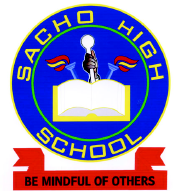 Kenya Certificate of Secondary Education (K.C.S.E.)231/3BiologyPaper 31 ¾ Hours INSTRUCTIONS TO CANDIDATESWrite your name and index number in the spaces provided aboveSign and write the date of examination in the spaces provided.Answer all the questions in the spaces provided.You are required to spend the first 15 minutes of the 1 ¾ hours allowed for this paper reading the whole paper carefully before commencing your work.Additional pages must not be inserted.Candidates should check to ascertain that all pages are printed as indicated and that no questions are missing.Candidates must answer all questions in EnglishFor Examiners Use Only This paper consists of 6 printed pages. Candidates should check to ascertain that all pages are printed as indicated and that no questions are missingYou are provided with a food sample labelled solution C. Using the reagents provided; carry out tests to identify the food substances present in the sample.                   (11marks)From the results aboveState the part of the digestive system where the digestion of the food substance begins.                                                                                                       (2marks)………………………………………………………………………………………………………………………………………………………………………………Name the deficiency disease arising from the food substance C.                (1mark)…………………………………………………………………………………………..The photographs below show floral structures and germination process. Study them carefully then answer the questions that follow.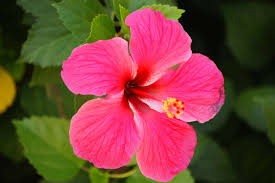             PLATE I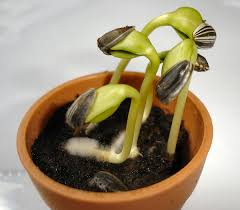 PLATE II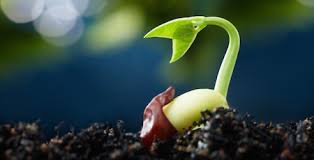                  PLATE III       (i) Describe the type of the ovary in plate I. 					(1mark)………………………………………………………………………………………………......................................................................................................................... (ii) With reasons name the agent of pollination of the flower in plate I. 	(1mark)Agent of pollination ……………………………………………………………………Reasons. …………………………………………………………………………………………………………………………………………………………………………………… (3marks)(iii) Identify the parts labeled in plate I. 						(3marks)W …………………………………………………………………………………………D …………………………………………………………………………………………L …………………………………………………………………………………………Plate III shows a plant obtained from plate II.Identify the parts labelled.                                                                  (3marks)R ………………………………………………………………………………T ………………………………………………………………………………Q ………………………………………………………………………………Explain the functions of the parts R and T.                                       (2marks)R……………………………………………………………………………………………………………………………………………………………………………………………………………………………………………………T………………………………………….…………………………………………………………………………………………………………………………………………………………………………………………………………Below are diagrams labelled (a) and (b) of specimens obtained from an animal. Examine them carefully then answer the questions that follow.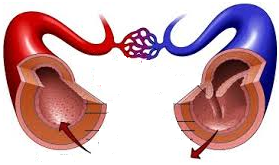 Diagram (a)               Diagram (b)(i) In diagram (a), identify the structures labelled. 				(3marks)3…………………………………………………………………………………………5…………………………………………………………………………………………7…………………………………………………………………………………………(ii) Give a reason for the identities 3 and 7 in (i) above. 			(2marks)…………………………………………………………………………………………………………………………………………………………………………………………………………………………………………………………………………………………………………………………………………………………………………(iii) Explain how blood vessel 5 is adapted to its function.			 (2marks)…………………………………………………………………………………………………………………………………………………………………………………………………………………………………………………………………………………………………………………………………………………………………………(iv) State the function of the structure labelled F. 				(1mark)……………………………………………………………………………………………………………………………………………………………………………………(v) Identify the process by which certain materials pass out of structure 5.  (1mark)………………………………………………………………………………………………Diagram (b)shows the components in diagram (a).Identify structure Hii							(1mark)………………………………………………………………………………………Using an observable feature only, explain how the structure named in b(i) above is adapted to its function. (1mark)………………………………………………………………………………………………………………………………………………………………………………………………………………………………………………………………………In what form is carbon(IV) oxide transported in structure Hiiabove.(1mark)………………………………………………………………………………………Name a hereditary disease represented by structure Hi.                    (1mark)………………………………………………………………………………………BIOLOGY PARER 3CONFIDENTIAL@ candidate to have 3 ml of solution C; a mixture of glucose and milk/egg albumen/protein3 test tube in a test tube rack plus a test tube holderA 10 ml measuring cylinderShared Source of heatBenedict’s solutionDCPIP supplied with a dropperCupper II sulphatewith a dropperSodium hydroxide solution QuestionMaximum scoreCandidate’s score114213312Total 40TEST FORPROCEDUREOBSERVATIONCONCLUSIONReducing sugarsAscorbic acidProteins